ART STUDIOS 2022 Summer Camp Scholarship Application FormThis form is for youth participants (under 18) only to receive a full scholarship to a single summer camp offering between May - July 2022. Thanks to the Nancy Wolter Scholarship Fund we are awarding full scholarships, meaning no tuition or material costs will be incurred. Please fill out the following form to the best of your ability and provide an email address so we may contact you with questions. This form may take 10 - 30 minutes to complete.Qualifiers:Please select all that apply and attach physical copies of official documents demonstrating your status or eligibility towards the following with your application: On the next page, please select which camp(s) your child is interested in attending. Please note the age requirements for each camp. If you have multiple children, please choose all camps that apply. If awarded, the Box Office will contact you via telephone to finish enrollment. You can view all the camps and full descriptions by visiting this link: https://www.mesaartscenter.com/youthcamps or scan the link below: 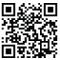 Please circle any and all of the summer camps you are interested in your child/children attending. Please note that each individual child will only be granted one scholarship.Applications will be reviewed by MAC staff weekly. Please check your email as a MAC representative may reach out with questions. We strive to provide as many scholarships as possible! A Box Office representative will be in contact for enrollment if your application is accepted. If your application is not accepted, you will receive a notification via email. Please email ArtStudioClass@mesaartscenter.com if you have any questions. Thank you again!What is the parent/guardian’s full name: What is the parent/guardian’s email address: What is the best phone number for the Box Office to call you? We will only reach out if your application is accepted:Please write the name and age of the child or children you wish to apply for scholarships:Please write the name and age of the child or children you wish to apply for scholarships:NameAgeDoes your child attend a Title I school or receive free or reduced lunches? Yes – include documents                     Not applicable Does your child attend a Title I school? Please include the name of the school and the district: Is your child in the foster care system? Yes – include documents                     Not applicableDoes your household meet federal poverty guidelines? If so, please include your most recent tax returns or pay stubs to show annual household income. Yes – include documents                     Not applicableAre you part of the HUD public housing program? Please include the name of your neighborhood or address: 4-Day Printmaking CampMay 31 – June 31-4pm | Ages 13+Printmaking CampJune 6 – 101-4pm | Ages 11+Kids Jewelry Camp: Super Metal Stamping and Excellent EtchingJune 6 – 810am-12pm | Ages 8+Visual Arts Camp: Art Adventures!June 6 – 1010:30am-12:30pm | Ages 6 – 10Ceramics Youth CampJune 14 – June 24 (Tues – Fri)10am-12pm | Ages 8 – 12Connecting Community Story Lab: Digital UndergroundJune 20  - 24 | Ages 13 – 17Let’s Make a Play! Teens Acting Camp June 27 – July 11-4pm | Ages 13+Glass Exploration CampJuly 5 – 89am-12pm | Ages 13+Photogram Teen CampJuly 5 – 81-4pm | Ages 13+Linocut Zines for TeensJune 9 and 16 (Saturdays only)9am-12pm | Ages 14+Art of PodcastingJuly 11 – 151-4pm| Ages 14+Let’s Make a Play! Youth Acting CampJuly 18 – 229am-12pm | Ages 8 – 12Photography Teens CampJuly 18 – 221-4pm | Ages 13+Visual Arts Camp: Art AdventuresJuly 25 – 2910:30am-12:30pm | Ages 6 – 10